MOÇÃO N.                   /2021 Senhor Presidente, Vereador Franklin Duarte de Lima, Os Vereadores que subscrevem, requerem nos termos regimentais, a apreciação e aprovação pelo Plenário da presente MOÇÃO DE APOIO AO EXECUTIVO LIDERADO PELA PREFEITA CAPITÃ LUCIMARA GODOY para que instale  “SEMÁFOROS NO CRUZAMENTO DA Av: Joaquim Alves Correia com R: Dr. Alfredo Zacarias nas proximidades do Hospital Galileu”.Justificativa: Após as obras efetuadas no local, ainda que inacabadas, estão gerando uma série de acidentes no local. Esta Moção visa melhorias e segurança das pessoas que trafegam pelo local.Valinhos, 9 de agosto de 2021.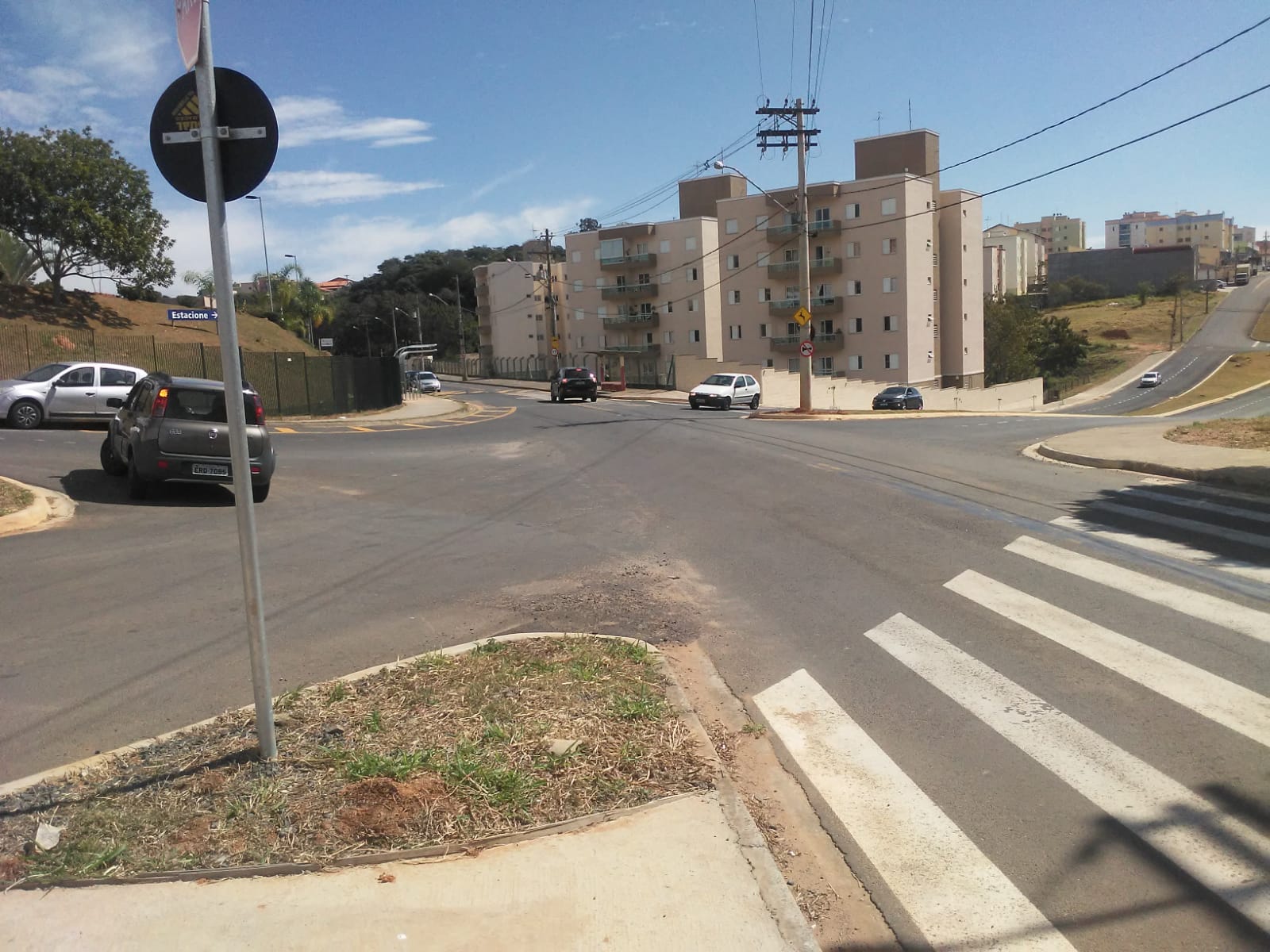 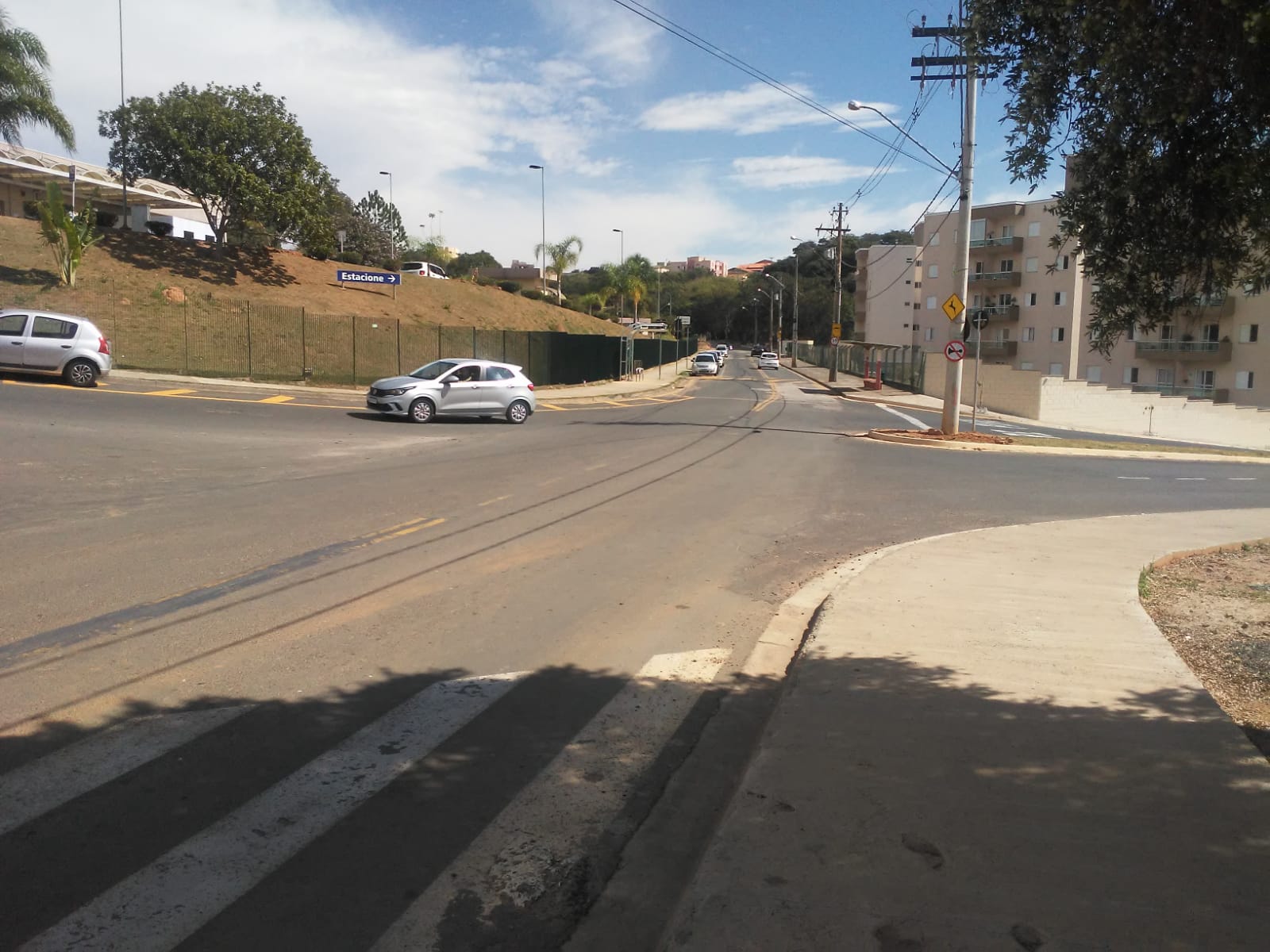 